ESCORT REQUIREMENTSTransport Canada Regulates that while security escorting in concourses after preboard screening and passengers are present, a one security escort to three persons (1:3) ratio must be maintained.  If no passengers are present (ie. Hoarding area), this ratio increases to 1:10. Vehicle escorting to and from the ATB Apron requires 1:3 ratio of vehicles. Final escort numbers will be determined by the Corp of Commissionaires, if you have any questions regarding escorts numbers please contact Henry Noll at (403)735-7420.Corp of Commissionaires to confirm escort requirement availability to SecurityRequest@yyc.com and the Project Manager via email. Safety/Security – All Persons/Equipment accessing restricted areas must do so under the care and control of security escorts, this means contractors shall not be left unattended at any time while located in a restricted area. All persons require a security pass and must present valid Government Issued photo identification in order to receive the security pass. ON-SITE CONTACTSPlease Indicate Work Area & Security Escort Location (mark up):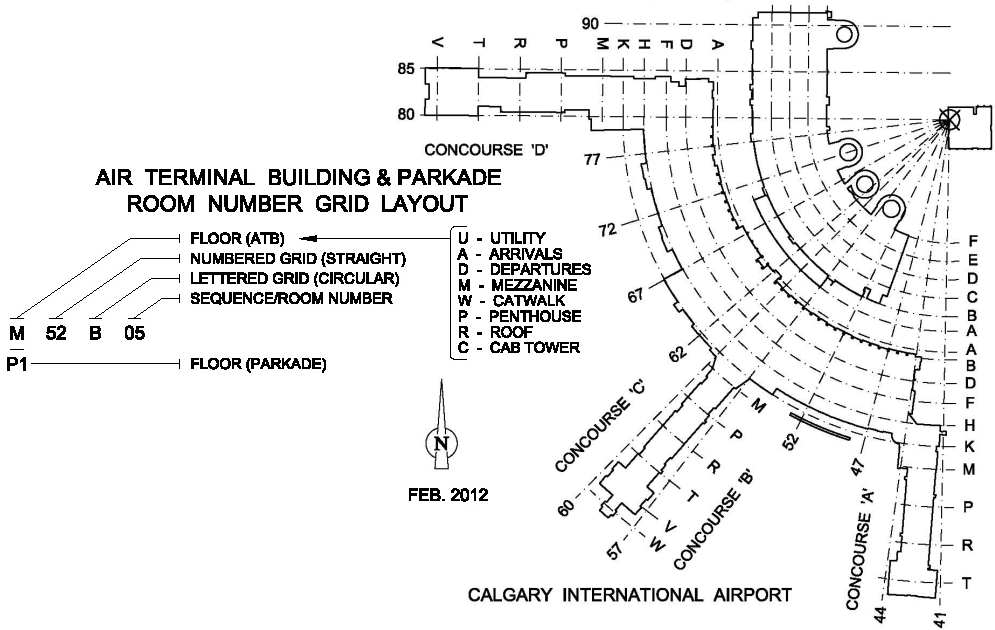 CAPITAL PROJECTSCAPITAL PROJECTSCAPITAL PROJECTSCAPITAL PROJECTSCAPITAL PROJECTSCAPITAL PROJECTSRequest No.DateProjectProject No.YYC Contract No.YYC PM&cellPrepared byCompany Job No.TENANT/OTHER PROJECTSTENANT/OTHER PROJECTSTENANT/OTHER PROJECTSTENANT/OTHER PROJECTSTENANT/OTHER PROJECTSTENANT/OTHER PROJECTSRequest No.DateCompany/TenantContact NameContact Phone No.Billing AddressYYC ContactCIP No.Security Escort Request Forms must be submitted to SecurityRequest@yyc.com and CorpEmgr@yyc.com at least 48 hours prior to scheduled work. If your Security Request form is not submitted correctly, it will NOT be processed.Security Escort Request Forms must be submitted to SecurityRequest@yyc.com and CorpEmgr@yyc.com at least 48 hours prior to scheduled work. If your Security Request form is not submitted correctly, it will NOT be processed.Security Escort Request Forms must be submitted to SecurityRequest@yyc.com and CorpEmgr@yyc.com at least 48 hours prior to scheduled work. If your Security Request form is not submitted correctly, it will NOT be processed.Security Escort Request Forms must be submitted to SecurityRequest@yyc.com and CorpEmgr@yyc.com at least 48 hours prior to scheduled work. If your Security Request form is not submitted correctly, it will NOT be processed.Security Escort Request Forms must be submitted to SecurityRequest@yyc.com and CorpEmgr@yyc.com at least 48 hours prior to scheduled work. If your Security Request form is not submitted correctly, it will NOT be processed.Security Escort Request Forms must be submitted to SecurityRequest@yyc.com and CorpEmgr@yyc.com at least 48 hours prior to scheduled work. If your Security Request form is not submitted correctly, it will NOT be processed.#DateTime#People&VehiclesMeeting Place# of EscortsTask & Location1234567NameCompanyPhone Number1234567